Publicado en Madrid el 05/04/2017 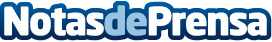 TomTom GO, un navegador que ofrece información detallada y en tiempo real para viajar esta Semana SantaLa Semana Santa propicia las vacaciones en destinos nacionales y muchos españoles prefieren coger el coche en lugar de viajar en tren, avión o autobús para llegar a sus destinos, confiando en la guía de sus sistema de navegación. Sin embargo, olvidan que no todos los GPS son iguales ni ofrecen las mismas prestacionesDatos de contacto:Nota de prensa publicada en: https://www.notasdeprensa.es/tomtom-go-un-navegador-que-ofrece-informacion_1 Categorias: Viaje Automovilismo Sociedad Hardware Entretenimiento Consumo Dispositivos móviles Industria Automotriz http://www.notasdeprensa.es